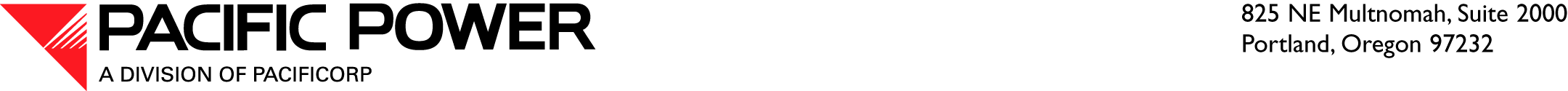 January 6, 2014 ELECTRONIC FILING
 OVERNIGHT DELIVERYSteven V. KingExecutive Director and SecretaryWashington Utilities and Transportation Commission1300 S. Evergreen Park Drive SWP.O. Box 47250Olympia, WA 98504-7250Re:	UE-131384 PacifiCorp’s Motion for Standard Protective OrderDear Mr. King,PacifiCorp d/b/a Pacific Power & Light Company (PacifiCorp) submits for filing a standard protective order in conjunction with PacifiCorp’s petition for an order approving deferral of costs related to an outage at the Colstrip generating plant, which was filed July 26, 2013.Please direct any informal inquiries to Gary Tawwater, Manager of Regulatory Affairs, at (503) 813-6805.Sincerely,
William R. GriffithVice President, RegulationEnclosures